Writing an Essay about Poetry: Warm-up Read By Night When Others Soundly Slept. Y night when others soundly slept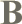 And hath at once both ease and Rest,My waking eyes were open keptAnd so to lie I found it best.I sought him whom my Soul did Love,With tears I sought him earnestly.He bow'd his ear down from Above.In vain I did not seek or cry.My hungry Soul he fill'd with Good;He in his Bottle put my tears,My smarting wounds washt in his blood,And banisht thence my Doubts and fears.What to my Saviour shall I giveWho freely hath done this for me?I'll serve him here whilst I shall liveAnd Love him to Eternity.Then, choose a THESIS that would be the best to use when beginning an essay which asked how a THEME is developed in this piece: In By Night When Others Soundly Slept by Anne Bradstreet, the theme of “God” is depicted through the use of personification.The theme that “trusting in God provides comfort” is shown in By Night When Others Soundly Slept by Anne Bradstreet through the author’s use of rhyme scheme.In By Night When Others Soundly Slept, Anne Bradstreet shows her trust in God through her use of extended metaphor.Next, write the first TEXT BODY paragraph of an essay proving that thesis. ______________________________________________________________________________________________________________________________________________________________________________________________________________________________________________________________________________________________________________________________________________________________________________________________________________________________________________________________________________________________________________________________________________________________________________________________________________________________________________________________________________________________________________________________________________________________________________________________________________________________________________________________________________________________________________________________________________________________________________________________________________________________________________________________________________________________________________________________________________________________________________________________________________________________________________________________________________________________________________________________________________________________________________________________________________________________________________________________________________________________________________________________